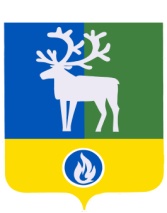                                                         БЕЛОЯРСКИЙ РАЙОН                                       ПРОЕКТХАНТЫ-МАНСИЙСКИЙ АВТОНОМНЫЙ ОКРУГ – ЮГРА                          АДМИНИСТРАЦИЯ БЕЛОЯРСКОГО РАЙОНАКОМИТЕТ ПО ФИНАНСАМ И НАЛОГОВОЙ ПОЛИТИКЕ АДМИНИСТРАЦИИ БЕЛОЯРСКОГО РАЙОНАРАСПОРЯЖЕНИЕ                      от           июля  2017 года                                                                                              №      -рОб утверждении Порядка применения бюджетной классификации Российской Федерации в части, относящейся к бюджету Белоярского района, бюджетам городского и сельских поселений в границах Белоярского района            В соответствии с абзацем 7 пункта 1 статьи 9 Бюджетного кодекса Российской Федерации от 31 июля 1998 года № 145 - ФЗ,  Положением об отдельных вопросах организации и осуществления бюджетного процесса в Белоярском районе, утвержденным решением Думы Белоярского района от 5 октября 2007 года № 49 «Об утверждении Положения об отдельных вопросах организации и осуществления бюджетного процесса в Белоярском районе», на основании соглашений о передаче администрациями городского и сельских поселений в границах Белоярского района осуществления части полномочий по решению вопросов  местного  значения  администрации  Белоярского  района, в целях соблюдения единых принципов применения бюджетной классификации Российской Федерации при составлении и исполнении бюджета Белоярского района, бюджетов городского и сельских поселений в границах Белоярского района: 1.  Утвердить Порядок применения бюджетной классификации Российской Федерации в части, относящейся к бюджету Белоярского района, бюджетам городского и сельских поселений в границах Белоярского района согласно приложению к настоящему распоряжению.2. Настоящее  распоряжение  вступает в силу с момента подписания, и применяется  при  составлении и организации исполнения бюджета Белоярского района, бюджетов городского и сельских поселений в границах Белоярского района, начиная с бюджета на 2017 год и плановый период 2018 и 2019 годов.3. Контроль за исполнением распоряжения возложить на заместителя председателя Комитета по финансам и налоговой политике администрации Белоярского района, по бюджету Плохих И.А.Заместитель председателя                                              Комитета по финансам и налоговой политике администрации Белоярского района, по бюджету                             И.А.ПлохихПРИЛОЖЕНИЕк распоряжению Комитета по финансами налоговой политике администрацииБелоярского районаот     июля 2017 года № Порядок применения бюджетной классификации Российской Федерации в части, относящейся к бюджету Белоярского района, бюджетам городского и сельских поселений в границах Белоярского районаОбщие положенияНастоящий Порядок разработан в соответствии с Бюджетным кодексом Российской Федерации и устанавливает правила применения бюджетной классификации Российской Федерации в части, относящейся к  бюджету Белоярского района, бюджетам городского и сельских поселений в границах Белоярского района (далее – бюджет района, бюджет поселения), участниками бюджетного процесса в Белоярском районе, городском и сельском поселении в границах Белоярского района при составлении и исполнении соответствующего бюджета, при ведении бюджетного учета и составлении бюджетной отчетности об исполнении бюджета. Применение классификации доходов, расходов бюджетов и источников финансирования дефицитов бюджетов в части, относящейся к бюджету района, бюджету поселения, осуществляется в соответствии с порядком, установленным Министерством финансов Российской Федерации, с учетом особенностей, установленных настоящим Порядком.Код главного администратора доходов бюджета района, бюджета поселения, код главного распорядителя средств бюджета района, бюджета поселения, код главного администратора источников финансирования дефицита бюджета района, бюджета поселенияКод главного администратора доходов бюджета района, бюджета поселения устанавливается решением Думы Белоярского района о бюджете района (решением Совета депутатов поселения о бюджете поселения) в рамках перечня главных администраторов доходов соответствующего бюджета.Код главного распорядителя средств бюджета района, бюджета поселения утверждается решением Думы Белоярского района о бюджете района (решением Совета депутатов поселения о бюджете поселения) в рамках перечня главных распорядителей средств соответствующего бюджета.Код главного администратора источников финансирования дефицита бюджета района, бюджета поселения присваивается главному администратору источников финансирования дефицита бюджета района, бюджета поселения утверждается решением Думы Белоярского района о бюджете района (решением Совета депутатов поселения о бюджете поселения) в рамках перечня главных администраторов источников финансирования дефицита соответствующего бюджета.Код главного администратора доходов бюджета района, бюджета поселения, главного распорядителя средств бюджета района, бюджета поселения, главного администратора источников финансирования дефицита бюджета района, бюджета поселения состоят из трех разрядов и формируется с применением числового ряда: 1, 2, 3, 4, 5, 6, 7, 8, 9, 0.Код подвида доходовКод подвида доходов бюджета района, бюджета поселения устанавливается и применяется  для детализации поступлений по кодам вида доходов бюджета района, бюджета поселения.Код подвида доходов бюджета района, бюджета поселения состоит из семи разрядов (14 - 20 разряды кода классификации доходов бюджетов) и кодируется с применением числового ряда: 1, 2, 3, 4, 5, 6, 7, 8, 9, 0.Код подвида доходов бюджета района, бюджета поселения включает группу подвида доходов бюджета района, бюджета поселения (14 - 17 разряды кода классификации доходов) и аналитическую группу подвида доходов бюджета района, бюджета поселения (18 - 20 разряды кода классификации доходов бюджетов).Группа подвида доходов устанавливается в рамках перечня кодов подвидов доходов по видам доходов бюджетов, главными администраторами которых являются органы местного самоуправления и (или) находящиеся в их ведении казенные учреждения, с учетом общих требований к порядку формирования перечня кодов подвидов доходов бюджетов бюджетной системы Российской Федерации.Перечень кодов подвидов доходов по видам доходов, главными администраторами которых являются органы местного самоуправления Белоярского района, и находящиеся в их ведении казенные учреждения установлен приказом  Комитета по финансам и налоговой политике администрации Белоярского района от 17 марта 2016 года № 30-о «Об утверждении перечня кодов подвидов доходов по видам доходов  по видам доходов, главными администраторами которых являются органы местного самоуправления Белоярского района, и находящиеся в их ведении казенные учреждения».Перечень кодов подвидов доходов по видам доходов, главными администраторами которых являются органы местного самоуправления городского и сельских поселений в границах Белоярского района, и находящиеся в их ведении казенные учреждения установлен приказом  Комитета по финансам и налоговой политике администрации Белоярского района от 17 марта 2016 года № 31-о «Об утверждении перечня кодов подвидов доходов по видам доходов  по видам доходов, главными администраторами которых являются органы местного самоуправления городского и сельских поселений в границах Белоярского района, и находящиеся в их ведении казенные учреждения».Коды аналитической группы подвида доходов бюджета района, бюджета поселения применяются с целью группировки доходов по виду финансовых операций, относящихся к доходам соответствующего бюджета. Коды аналитической группы подвида доходов утверждены Министерством финансов Российской Федерации и обязательны для применения всеми уровнями бюджетов бюджетной системы Российской Федерации.3. Коды целевых статей расходовЦелевые статьи расходов бюджета района, бюджета поселения обеспечивают привязку бюджетных ассигнований соответствующего бюджета к муниципальным программам Белоярского района, городского и сельских поселений в границах Белоярского района  их подпрограммам, мероприятиям и (или) непрограммным направлениям деятельности, указанным в ведомственной структуре расходов бюджета района, бюджета поселения, и (или) к расходным обязательствам, подлежащим исполнению за счет средств бюджета района, бюджета поселения.Целевым статьям расходов присваиваются уникальные коды, сформированные с применением буквенно-цифрового ряда: 0, 1, 2, 3, 4, 5, 6, 7, 8, 9, А, Б, В, Г, Д, Е, Ж, И, К, Л, М, Н, О, П, Р, С, Т, У, Ф, Ц, Ч, Ш, Щ, Э, Ю, Я, D, F, G, I, J, L, N, Q, R, S, U, V, W, Y, Z.Код целевой статьи расходов бюджетов состоит из десяти разрядов (8 - 17 разряды двадцатизначного кода классификации расходов бюджета) и включает следующие составные части (таблица 1):Таблица 1код программного (непрограммного) направления расходов (8 - 9 разряды кода классификации расходов бюджета), предназначенный для кодирования муниципальных программ Белоярского района, городского и сельских поселений в границах Белоярского района, непрограммных направлений деятельности;код подпрограммы (10 разряд кода классификации расходов бюджета), предназначенный для кодирования подпрограмм муниципальных программ Белоярского района, городского и сельских поселений в границах Белоярского района, непрограммных направлений деятельности. В случае отсутствия подпрограмм применяется значение "0",  для непрограммных расходов применяется значение  "0";код основного мероприятия (11 - 12 разряды кода классификации расходов бюджета), предназначенный для кодирования основных мероприятий в рамках муниципальных программ (подпрограмм) Белоярского района, городского и сельских поселений в границах Белоярского района, непрограммных расходов;код направления расходов (13 - 17 разряды кода классификации расходов бюджета), предназначенный для кодирования направлений расходования средств, конкретизирующих (при необходимости) отдельные мероприятия.          Перечень и коды целевых статей расходов бюджета района, бюджетов поселений утверждены распоряжением Комитета по финансам и налоговой политике администрации Белоярского района от 19 ноября 2015 года № 10-р «Об установлении перечня и кодов целевых статей расходов бюджета Белоярского района, бюджетов городского и сельских поселений в границах Белоярского района».4. Коды видов расходовОтражение расходов бюджета района, бюджета поселения  по кодам видов расходов осуществляется в соответствии с порядком, установленным Министерством финансов Российской Федерации.Расходы бюджета района, бюджета поселения на реализацию мероприятий по информатизации, в части региональных информационных систем и информационно-коммуникационной инфраструктуры, отражаются по коду вида расходов 242 "Закупка товаров, работ, услуг в сфере информационно-коммуникационных технологий".Расходы бюджета района, бюджета поселения на реализацию расходов подгруппы 630 «Субсидии некоммерческим организациям (за исключением государственных (муниципальных) учреждений)» и 810 «Субсидии юридическим лицам (кроме некоммерческих организаций), индивидуальным предпринимателям, физическим лицам - производителям товаров, работ, услуг» при составлении и исполнении бюджета  района, бюджетов поселений на 2017 год отражаются по элементам видов расходов:634 «Иные субсидии некоммерческим организациям (за исключением государственных (муниципальных) учреждений)»;814 «Иные субсидии юридическим лицам (кроме некоммерческих организаций), индивидуальным предпринимателям, физическим лицам - производителям товаров, работ, услуг».________________Код подвида доходов бюджетовКод подвида доходов бюджетовКод подвида доходов бюджетовКод подвида доходов бюджетовКод подвида доходов бюджетовКод подвида доходов бюджетовКод подвида доходов бюджетовгруппа подвида доходов бюджетовгруппа подвида доходов бюджетовгруппа подвида доходов бюджетовгруппа подвида доходов бюджетованалитическая группа подвида доходов бюджетованалитическая группа подвида доходов бюджетованалитическая группа подвида доходов бюджетов14151617181920Целевая статьяЦелевая статьяЦелевая статьяЦелевая статьяЦелевая статьяЦелевая статьяЦелевая статьяЦелевая статьяЦелевая статьяЦелевая статьяПрограммное (непрограммное) направление расходовПрограммное (непрограммное) направление расходовПодпрограммаОсновное мероприятиеОсновное мероприятиеНаправление расходовНаправление расходовНаправление расходовНаправление расходовНаправление расходов891011121314151617